Программа лагеря ЧОУ «Лицей им. М.В. Ломоносова»неделя1 день. Вводная лекция. 10:00-11:00Что такое туризм? Обсуждение с ребятами, как они представляют себе определение. Далее, даю определение термину туризм. Туризм – временное перемещение людей с места своего постоянного проживания в другую страну или местность в пределах своей страны в свободное время для получения удовольствия и отдыха, в оздоровительных, гостевых, познавательных или профессионально-деловых целях, но без занятия оплачиваемой работой в посещаемом месте. (15 минут)Какие виды туризма бывают? Опрос у ребят. Далее, рассказываю кратко какие виды бывают и чем они популярны и значимы для человека. Виды: культурно-исторический, лечебно-оздоровительный, спортивный. (30 минут) + личные истории про путешествия от каждого ученика.Организация класса под страну: делим на группы опираясь на кол-во человек, задействованы для организации классы 1,2,3. 11:00-12:00По расписанию.14.00-15.30 – кинофильм Дора и затерянный город.Далее, по расписанию.день. Правила поведения на природе. Самостоятельно высказываются. Далее, даю полноценное представление о правилах поведения на природе. 10:00-11:00• Растениями и цветами можно сколько угодно любоваться, но ни в коем случае нельзя срывать и тем более брать в рот незнакомые растения. Некоторые растения, если взять их в руки, вызывают сильное раздражение кожи, которое может длиться несколько недель. Есть и ядовитые растения, яд которых не менее опасен, чем змеиный.• С грибами, найденными тобой в лесу, тоже нужно быть очень осторожным. Собирай только известные тебе грибы и обязательно покажи собранные грибы взрослому, который в них разбирается. Когда гуляешь по лесу, не трогай поганки: они очень ядовиты.• Не пей сырую воду из какого бы то ни было водоёма: реки, озера или ручья.• Для защиты от укусов насекомых (клещей, ос, пчёл, комаров), отправляясь на прогулку в лес, надевай длинные брюки, рубашку с длинными рукавами и обязательно головной убор. Открытые участки тела намажь средством, отпугивающим насекомых.• Помни, что запахи одеколонов, духов и другой парфюмерии сильно привлекают насекомых.• Если ты собираешься ночевать в палатке, позаботься о сетке, защищающей от комаров, и средствах, отпугивающих насекомых.• В жаркую погоду нельзя долгое время находиться на солнце без одежды, головного убора и солнцезащитных очков — можно получить тепловой удар или солнечные ожоги. Никогда не смотри прямо на солнце даже в течение непродолжительного времени — у тебя от этого может ухудшиться зрение.Во время походов и загородных прогулок нельзя причинять вред природе!• Если ты развёл костёр, то, уходя, не забудь потушить огонь, чтобы не разгорелся лесной пожар. Костёр обязательно нужно залить водой или засыпать песком.• Не ломай деревья, не разоряй птичьих гнёзд — не нарушай красоту и гармонию природы.• Не оставляй после себя мусор! На полянке, которая завалена бумажными обёртками, целлофановыми пакетами, пластиковыми коробками и бутылками, уже никому не захочется остановиться. Мусор, который нельзя сжечь (стеклянные бутылки, железные консервные банки), необходимо забрать с собой, чтобы выбросить в предназначенном для этого месте.Творческое задание: рисуют памятку по правилам поведения на природе.Снаряжения для туризма.. Самостоятельно рассказывают. Далее, даю информацию по теме. На заметку начинающим туристам: 10 главных вещей, без которых не обойтись в походеИтак, коротко о главном. Для этого нужен базовый «туристический минимум»:Палатка. Она должна быть компактной, но достаточно вместительной (минимум 60 см на человека), двухслойной для защиты от дождя и ветра, и, желательно, легкой — именно палатка весит больше всего из всего снаряжения;Спальник. Принцип его выбора аналогичный: минимальный вес и максимальный комфорт. Температура комфорта на спальнике должна быть такой, какой она будет ночью. Помните, что для девушек этот показатель на 5 градусов ниже;Каремат. Легкая подстилка из полипропилена служит теплоизоляцией, на ней можно просто сидеть у костра, обязательно использовать под спальник для сна;Рюкзак. Выбор туристических рюкзаков настолько велик, что сложно в двух словах описать, как подобрать для себя лучший. Основные требования к нему — правильный объем (для коротких однодневных походов — 15-25л, для путешествий на 2-5 дней — 45-70л, для экспедиций — 65-90 л), анатомическая конструкция, удобство, наличие разных функциональных отделений, прочность, наличие дождевика;Костровые принадлежности. В минимальный комплект входят котелки (большой и маленький), огниво или специальные спички, средства для их крепления;Личная посуда. КЛМН — аббревиатура, знакомая каждому туристу: кружка-ложка-миска-нож. Можно брать и другие дополнительные аксессуары: открывалку, сковородку, доску для нарезания и т. д. Но это — не обязательные детали;Аптечка. Сюда следует положить средства от ушибов, ожогов, антисептические средства, обезболивающие и жаропонижающие препараты, противовоспалительное, спазмалитики, сорбенты, средства от изжоги и диареи, бинт, пластырь. Если у вас есть личные проблемы со здоровьем (например, аллергия), включите эти препараты в список;Фонарик. А также аккумуляторы к нему. Фонарик мощный, надежный, можно два. Это важно;Техника. Как правило, это фотоаппарат, средства связи, возможно, навигатор; или КОМПАСОдежда и обувь.Последнему пункту нужно уделить особое внимание, так как именно от правильно собранного туристического комплекта зависит комфорт и самочувствие в походе. Основные элементы:треккинговые ботинки и сандалии (или другая сменная обувь);легкие удобные штаны;две футболки или майки;легкая, но теплая кофта (идеальный вариант — флис);термобелье;кепка или панамка;куртка-ветровка (лучшее решение — мембранная одежда хорошего качества);для холодного времени года — теплая куртка, шапка, перчатки;для суровых морозов — балаклава для лица;носки (две пары легких и одни теплые);сменное белье.Практическая часть: кратко рассказываю что такое компас и как им пользоваться, повторяем где С Ю З В, работа с глобусом ( 20 минут), далее самостоятельно по инструкции делают компас, инструкция будет выведена на экране презентации.Нам понадобятся:-Стеклянная или керамическая емкость с пресной водой (металлические не подойдут, так как будут искажать магнитное поле).-Иголка-Кусочек плавучего материала (пробка, пенопласт, поролон)Сборка самодельного компаса.Отрезаем небольшой кусочек плавучего материала. Самое важное, чтобы он был такого размера, чтобы обеспечить плавучесть закрепленной на нем иголки и в то же время, чтобы он имел такой размер, что силы поверхностного натяжения воды и силы сопротивления были пренебрежимо малы — это необходимо, чтобы обеспечить точность показаний.Игла у нас будет выполнять роль стрелки. Для начала необходимо сделать так, чтобы один конец иголки был намагничен, а другой нет. Если под рукой есть магниты (они присутствуют в динамиках плеера, приемника, в электромоторчиках и т. д.), то намагнитить иглу-стрелку можно с их помощью. Если же магнитов нет, то можно просто подержать один конец иголки над пламенем в течение 25-35 секунд, после чего этот кончик будет размагничен (если вы интересовались физикой в школе, то понимаете почему так происходит). Итак, стрелка готова. Намагниченный ее конец будет указателем на Север, а не намагниченный — на Юг.Крепим иголку-стрелку к поплавку. Удобнее всего аккуратно проткнуть поплавочек иголкой по оси симметрии. Такое крепление простое и в то же время надежное. Осталось просто поместить поплавок со стрелкой в емкость с водой таким образом, чтобы стенки емкости не мешали вращению стрелки. Компас готов, осталось его откалибровать. Далее по расписанию.день. 10:00-11:00 Лекция в виде презентации, с обсуждением. Как выжить в экстрим.условияхhttps://29.mchs.gov.ru/deyatelnost/poleznaya-informaciya/rekomendacii-naseleniyu/obshchie-pravila-vyzhivaniya-v-ekstremalnyh-situaciyahОказание первой помощи при тепловом ударе:https://www.trbzdrav.ru/article-first-aid/first-aid-sunstroke.phpОказание первой помощи при ожогах и обморожении:http://efr-rb.ru/%D0%B4%D0%BB%D1%8F-%D0%BD%D0%B0%D1%81%D0%B5%D0%BB%D0%B5%D0%BD%D0%B8%D1%8F/%D0%BF%D1%80%D0%B0%D0%B2%D0%B8%D0%BB%D0%B0-%D0%BF%D0%BE%D0%B2%D0%B5%D0%B4%D0%B5%D0%BD%D0%B8%D1%8F-%D0%B2-%D1%87%D1%81/%D0%BE%D0%BA%D0%B0%D0%B7%D0%B0%D0%BD%D0%B8%D0%B5-%D0%BF%D0%B5%D1%80%D0%B2%D0%BE%D0%B9-%D0%BF%D0%BE%D0%BC%D0%BE%D1%89%D0%B8-%D0%BF%D1%80%D0%B8-%D0%BE%D0%B6%D0%BE%D0%B3%D0%B0%D1%85/Оказание первой помощи при укусе насекомых:https://nebbiolomed.ru/blog/pervaya-pomoshch-pri-ukusah-nasekomyh#:~:text=%D0%9C%D0%B5%D1%81%D1%82%D0%BE%20%D1%83%D0%BA%D1%83%D1%81%D0%B0%20%D0%BD%D1%83%D0%B6%D0%BD%D0%BE%20%D0%BE%D0%B1%D1%80%D0%B0%D0%B1%D0%BE%D1%82%D0%B0%D1%82%D1%8C%20%D0%BB%D1%8E%D0%B1%D1%8B%D0%BC,%D1%82%D0%BE%D0%BA%D1%81%D0%B8%D0%BD%D0%BE%D0%B2%2C%20%D0%B0%D0%BB%D0%BB%D0%B5%D1%80%D0%B3%D0%B5%D0%BD%D0%B0%20%D0%BF%D0%BE%20%D0%B2%D1%81%D0%B5%D0%BC%D1%83%20%D0%BE%D1%80%D0%B3%D0%B0%D0%BD%D0%B8%D0%B7%D0%BC%D1%83.
11:00-12:00 Практика: организуется 3 вида ситуаций, требующих оказание первой помощи, под присмотром и с указаниями педагогов-организаторов проводится оказание помощи.Каждый пункт подкреплён презентациями, интересными историями.Далее, по расписанию.День10:00-11:00 Лекция о составляющем палатки. Инструкция по сборке. https://turisto-shop.ru/news/kak-sobrat-palatku/Что из еды берем с собой в пеший поход. https://outdoorukraine.com/ru/a/469/Вяжем узлы. 3 вида. ВосьмеркаЧтобы связать восьмерку, на конце сложенной пополам веревки формируют одноименную цифру и затягивают так, как показывает схема.Узел восьмерка позволит получить петли, не деформирующиеся под воздействием тяжестей.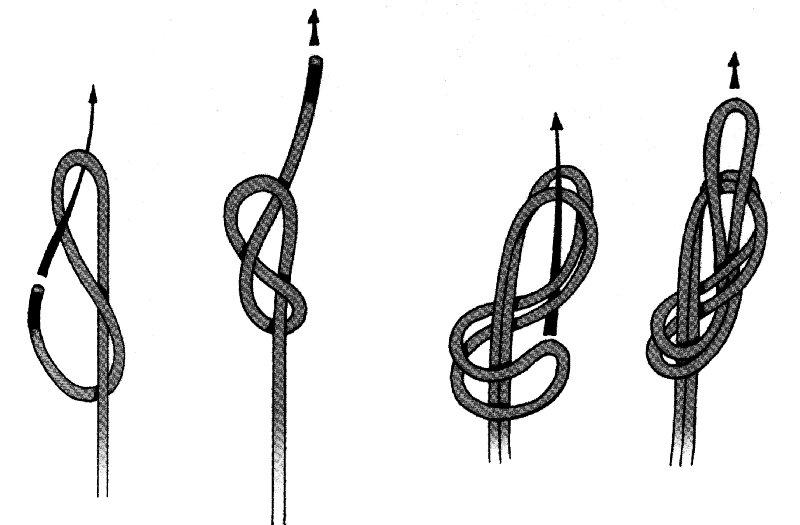 Узел своё название получил от шкота – снасти, с помощью которой управляют парусом. Другие названия связки – узел Вебера, ткацкий булинь, сеточный, ведерный. Узел применяют, если верёвка находится под постоянным натяжением. При слабой или переменной нагрузке шкотовый узел сползает.Прямой узел Прямой узел называют узлом Геракла (Геркулеса). С древних времён его используют, если нужно соединить разорвавшийся канат, удлинить трос или упаковать не тяжёлый груз. Техника выполнения: В каждую руку берут по верёвке. Концы правой и левой верёвки переплетают 1 раз. Из свободного конца верхней верёвки формируют открытую петлю. Конец нижней верёвки протягивают в эту петлю, повторяя нижнее переплетение в зеркальном отражении. Получается симметричная связка из 2 петель.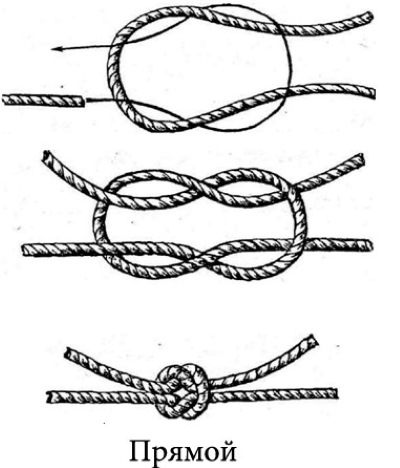 Шкотовый Узел своё название получил от шкота – снасти, с помощью которой управляют парусом. Другие названия связки – узел Вебера, ткацкий булинь, сеточный, ведерный. Таким способом привязывают натянутый канат к карабину или металлическому кольцу. Узел применяют, если верёвка находится под постоянным натяжением. При слабой или переменной нагрузке шкотовый узел сползает.
Техника выполнения: На конце более толстой верёвки завязывают закрытую петлю, у которой короткий конец проходит сверху длинной части. Заводят в петлю вторую верёвку и выводят её, обхватывая петлю по кругу у основания. Короткий конец перекрещивают с длинным концом верёвки и протягивают его в петлю. Получается, что тонкая бечёвка огибает основание петли восьмёркой. Узел стягивают и обязательно вяжут страховку.
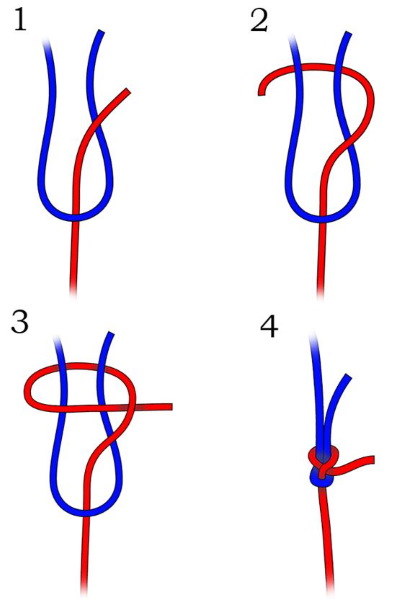 11:00-12:00 практика (узлы, палатки – сбор)По расписанию14:00-15:30Кинофильм – Приключение Реми 6+Далее, по расписанию.день.По расписанию. Выводим ребят на прогулку в лес или на полянку. 10:00-13:00Проводим инструктаж о поведении на природе, на дороге и тдОбрабатываем учеников спреем от москитов и клещей.Далее, по расписанию. (Подведение итого, награждение за участие в лагере)неделя1 день.10:00-12:00По кол-ву детей, делим на команды, задействованные классы под мероприятия 1,2,3 класс. Выбирают тему связанную с путешествиями, организовывают класс под выбранную тему.По расписаниюКвест «пропавшие педагоги» 15:30-16:30Инструкция:Одного педагога прячем в помещении.Квест 1 «12 записок» - итог, приходят к другому квестуКвест 2 «собери пазл» - фотографируем место для 3 квеста, разрезаем на пазлы, чтя команда быстрее собирает, та отправляется на след.квестКвест 3 «Угадай мелодию из фильма/мультфильма» Квест 4 «коробка секретов» за коробками спрятаны предметы, которые надо определить с закрытыми глазамиКвест 5 «Паспорту» задает различные загадки на разные темы, вручает ключ от места, где сидит педагог. Вопросы: 1. Первый человек в космосе? Ю.Гагарин; 2. В названии какого города есть 1 мужское и 100 женских имен? СеваСтоПоль; 3. Где находится яд у кобры? В зубах; 4. Стая каких рыб может уничтожить крупное животное? Пирньи; 5. Что ты никогда не сможешь съесть на завтрак? Обед и ужин; 6. Какое изобретение позволяет смотреть сквозь стены? Окна; 7. Что все время приходит, а никак не придет? Завтра.Награждение каждой команды медалями (делаем самостоятельно)Далее, по расписанию.2 день.10:00-11:00Проходим по классам с разными темами, педагоги производят оценку с противоположной командой. Каждая команда представляет свой тематический уголок. 11:00-12:00Придумывают квесты самостоятельно, в квесте должно быть 4-5 этапов, запланировано на 45 минут.Далее, по расписанию.день.10:00-12:00Оформление отрядного уголка, либо по командам, либо общий, зависит от кол-ва человек.Педагог-организатор прикрепляется к команде в виде помощника/наставника. За день до мероприятия подготавливаются фотографии с мероприятий за смену, выдаются ватманы или листы формата а3. 14:00-15:30Кинофильм: Белка и стрелка. Далее, по расписанию.день.10:00-12:00Доделываем отрядный уголок, если не успели, презентуем.12:00-13:00Веселые старты на улице (конусы, мячи, кегли, скакалки)По расписанию.15:30-16:30Квест: вяжем узлы – демонстрирует педагог, практикуемся. Узлы: восьмерка, шкотовый, прямой (см.выше)Квест: определяем следы животных, вырезанных из бумаги и разложенные по лицею: лиса, волк, медведь, птица, лось)Квест: добываем еду. Чтобы добыть еду, необходимо пройти ряд испытаний, преодолеть полосу препятствий (зал, инвентарь: маты, скамейки, стулья, конусы, кегли, мячи, скакалки, маленькие шарики) Имитация нападения дикого зверя в полевых условиях: самостоятельно выбирают пути решения, если удачно- 1 балл, не удачно – 0 балловДалее, по расписанию.день.10:00-13:00Выход на поляну. Практическое задание с примерами: оказание первой помощи при тепловом ударе (см.выше), при укусе (см.выше).Далее, по расписанию. (Подведение итого, награждение за участие в лагере, сертификат) Пн1 деньВт2 деньСр3 деньЧт4 деньПт5 день8:309:00Прием детейПрием детейПрием детейПрием детейПрием детей9:159:30Утренняя зарядкаУтренняя зарядкаУтренняя зарядка (гимнастическая)Утренняя зарядка (гимнастическая)Утренняя зарядка (танцы)9:3010:00ЗавтракЗавтракЗавтракЗавтракЗавтрак10:00 11:00Игра на знакомство“Снежный ком”(15 мин)Вводная лекция (чтотакое туризм, какие виды бывают) – 45 минЛекция (правила поведения на природе, снаряжения для туризма)Лекция (как выжить в экстремальных условиях,оказание первой медицинской помощи в полевых условиях)Лекция (как собрать палатку, что из едыбрать с собой в поход, вяжем узлы)Поход (выход на поляну)-сбор палаток- разведение костра(истории у костра) / готовим бутерброды-веселые старты-перекус11:00-12:00Организация класса под стиль выбранной страныПрохождения по тематическим классам(«В гостях другой страны»)Практика (оказание медицинской помощи пострадавшему) – имитация экстремальных условийПрактика (собираем палатку, вяжем узлы  конкурс на время)Поход (выход на поляну)-сбор палаток- разведение костра(истории у костра) / готовим бутерброды-веселые старты-перекус12:00-13:00ПрогулкаПрогулкаВесёлые стартыПрогулкаПоход (выход на поляну)-сбор палаток- разведение костра(истории у костра) / готовим бутерброды-веселые старты-перекус13:00-13:30ОбедОбедОбедОбедОбед14:00-15:30Сон, отдых, кинофильмСон, отдыхСон, отдыхСон, отдых, кинофильмСон, отдых15:30-16:30Изучение традиций, нравов, историивыбранной страны.Подготовка к презентации классаПрактическая работа(мастер-класс: делаем компас из подручных средств, пробуем)Игротека «Вокруг света» викторина по географии(настольная игра)Игротека“Путешествие поРоссии” викторина по географии (настольнаяигра)Подведение итогов в конкурсе “Дружба народов”16:30-17:00УжинУжинУжинУжинУжин17:00-17:30Круг (свечка)Круг (свечка)Круг (свечка)Круг (свечка)Круг (свечка), подведение итого недели17:30-18:10встреча детейродителями.встреча детейродителямивстреча детей родителямивстреча детейродителямивстреча детейродителямиПн6 деньВт7 деньСр8 деньЧт9 деньПт10 деньПрием детейПрием детейПрием детейПрием детейПрием детейУтренняя зарядкаУтренняя зарядкаУтренняя зарядкаУтренняя зарядкаУтренняя зарядкаЗавтракЗавтракЗавтракЗавтракЗавтракШкола выживания(каждая команда переделывает класс под тематику)-пиратский корабль-космический корабль-джуманджи-разные миры и т.дПрохождения по тематическим классам(представление своего класса и т.д.)Оформление “Отрядный уголок”-фотографии-рисунки-подписи и т.дОформление“Отрядный уголок”Представление своего уголка (презентация)Поход (выход в лес)-оказание мед.помощи в походных условиях-ребята рассказывают правила поведения на природе-разведение костра, добыча дров-сух.паёк (самостоятельно собирают себе в лицее)-отдыхШкола выживания(каждая команда переделывает класс под тематику)-пиратский корабль-космический корабль-джуманджи-разные миры и т.дПрактическое занятие:каждая команда придумываетквестыОформление “Отрядный уголок”-фотографии-рисунки-подписи и т.дОформление“Отрядный уголок”Представление своего уголка (презентация)Поход (выход в лес)-оказание мед.помощи в походных условиях-ребята рассказывают правила поведения на природе-разведение костра, добыча дров-сух.паёк (самостоятельно собирают себе в лицее)-отдыхПрогулкаПрогулкаПрогулкаПрогулка (спортивная эстафета)Поход (выход в лес)-оказание мед.помощи в походных условиях-ребята рассказывают правила поведения на природе-разведение костра, добыча дров-сух.паёк (самостоятельно собирают себе в лицее)-отдыхОбедОбедОбедОбедОбедНастольные игры/отдыхНастольные игры/отдыхотдых/фильм о путешествииНастольные игры/отдыхОтдыхКвест “Пропавшие воспитатели”Прохождение квестов от разных командИгротека (Да/Нет, Космонавт, Игра художников)Квест (вяжем узлы, опред.следы животных, добываем еду) имитацияэкстрим.ситуацийИгротекаУжинУжинУжинУжинУжинКруг (свечка)Круг (свечка)Круг (свечка)Круг (свечка)Общий сбор (подведение итогов, награждение сертификатами запрохождение “Школы выживания”встреча детейродителямивстреча детей родителямивстреча детей родителямивстреча детейродителямивстреча детей родителями